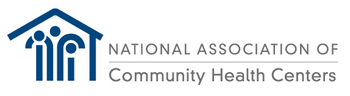 Emergency Paid Sick Leave and Emergency Family Medical Leavein response to COVID-19as established in the “Families First Coronavirus Response Act”OVERVIEWThe Families First Coronavirus Response Act (FFCRA), signed into law on March 18, created two new types of paid leave for workers impacted by COVID-19:  Emergency Paid Sick Leave and Emergency Family and Medical Leave.In general, all employers with fewer than 500 employees are required to make these types of leave available to their employees.  While employers are required pay their employees for these types of leave, they are eligible for reimbursement up to the maximum amount allowable for each employee.  Reimbursement will be made in the form of refundable tax credits on the employer share of Social Security payroll taxes.NACHC is currently researching the time lag between when a health center would need to pay an employee for mandatory leave, and when they would receive the financial benefit of the refundable tax credits.There are caps on both:How many days of each type of leave an employee can take, andHow much an employee can be paid per day. Specifically:Emergency Paid Sick Leave:  Employees can take up to 10 days of Emergency Paid Sick Leave.  If they are sick or under quarantine themselves, the maximum daily payment is $511; if they are caring for a family member, the maximum daily payment is $200.Emergency Family Leave:  Employees can take up to 12 weeks of Emergency Family Leave – but only if they are caring for a child whose school or child care is closed.  The first two weeks are unpaid, and the maximum daily payment is $200 for the remaining 10 weeks.Mandatory Paid Leave Under Families First Coronavirus Response ActMandatory Paid Leave Under Families First Coronavirus Response ActMandatory Paid Leave Under Families First Coronavirus Response ActMandatory Paid Leave Under Families First Coronavirus Response ActMandatory Paid Leave Under Families First Coronavirus Response ActEmergency Paid Sick Leave Emergency Paid Sick Leave Emergency Family Medical Leave Which EMPLOYERS must offer this leaveWhich EMPLOYERS must offer this leaveAll employers with fewer than 500 employees All employers with fewer than 500 employees All employers with fewer than 500 employees Which EMPLOYEES are eligible:Which EMPLOYEES are eligible:Employees who are sick or under quarantine themselvesEmployees who are caring for a family member or child who is sick, quarantined, or whose school/ childcare is closedEmployees who have a child under 18 whose school or childcare is closed AND who are unable to telework.Minimum tenure to be eligibleNo minimumNo minimum30 daysMAXIMUM days and dollar amounts (that employers must provide and the Federal government will reimburse)MAXIMUM days and dollar amounts (that employers must provide and the Federal government will reimburse)MAXIMUM days and dollar amounts (that employers must provide and the Federal government will reimburse)MAXIMUM days and dollar amounts (that employers must provide and the Federal government will reimburse)MAXIMUM days and dollar amounts (that employers must provide and the Federal government will reimburse)Maximum number of days10 days (for a full-time FTE)10 days (for a full-time FTE)12 weeksMaximum amount per dayThe lesser of $511 or the employee's regular daily rateThe lesser of $200 or two-thirds of the employee's daily rateThe first 10 days may be unpaid (or employee may choose to use other types of leave.)  For the remaining 50 days, maximum is the lesser of $200 or two-thirds of the employee's daily rateMaximum Total Amount$5,110 $2,000 $10,000 Potential EXCEPTIONSPotential EXCEPTIONSPotential EXCEPTIONSEmployersUS Dept. of Labor may exempt some employers with less than 50 FTEUS Dept. of Labor may exempt some employers with less than 50 FTEUS Dept. of Labor may exempt some employers with less than 50 FTEHealth care employeesEmployers can choose to deny emergency sick leave to health care staff.Employers can choose to deny emergency sick leave to health care staff.Both employers and the US Dept of Labor can choose to deny this FML to health care employees.How employers get REIMBURSEDHow employers get REIMBURSEDEmployers receive a refundable tax credit equal to 100% of the eligible leave costs described above.  The tax credit is applied against an employer’s total portion of Social Security taxes for the period, and is refundable. Employers receive a refundable tax credit equal to 100% of the eligible leave costs described above.  The tax credit is applied against an employer’s total portion of Social Security taxes for the period, and is refundable. Employers receive a refundable tax credit equal to 100% of the eligible leave costs described above.  The tax credit is applied against an employer’s total portion of Social Security taxes for the period, and is refundable. 